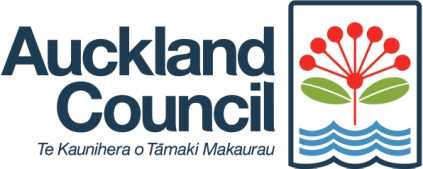 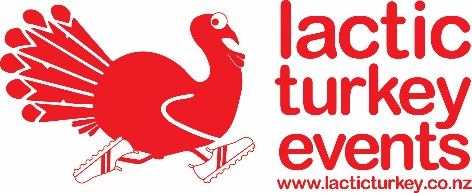 PARTICIPANT HEALTH ISSUES NOTIFICATIONAs part of our health and safety we are required to form a register of known health issues of students in the teams coming to the event.  Please complete the register below for any known issues with students in the teams from your school. This will be kept confidential to event staff and emergency services staff.NAMETEAM NAMEMEDICAL CONDITIONEMERGENCY CONTACT DETAILS (name and mobile)